Lab Three:.instruments and equipments in molecular lab Biosafety cabinet (BSC):  is an enclosed, ventilated  laboratory workspace for safely working with materials contaminated with (or potentially contaminated with) pathogens requiring a define biosafety level. it found three classes of BSC depending on (providing safety to person, environment and samples) class I: provide safety to person and environment only.class II: provide safety to person, environment and samples.class III: provide safety to person, environment and samples, generally only installed in maximum containment laboratories, is specifically designed for work with more dangerous pathogen like viruses .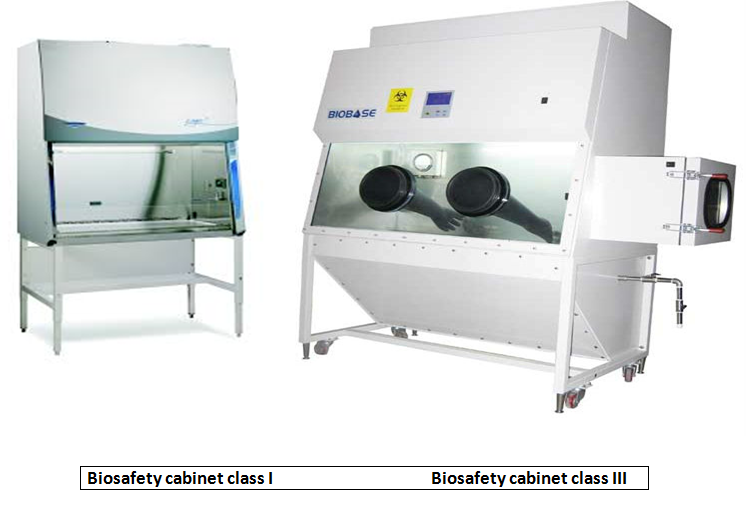 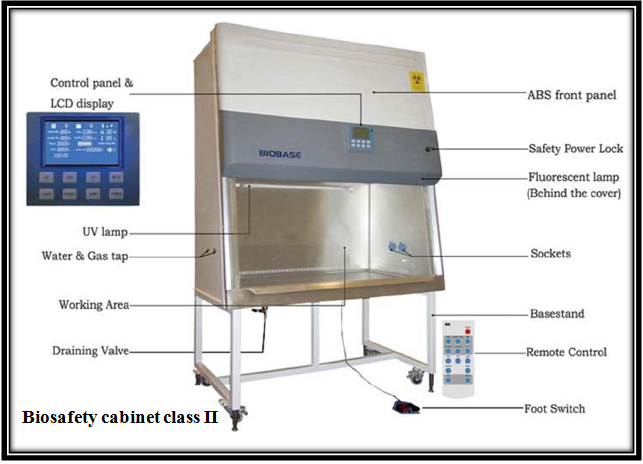 PicturedescriptionInstrument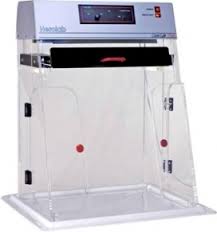 enclosed, sterilized space work.PCR work station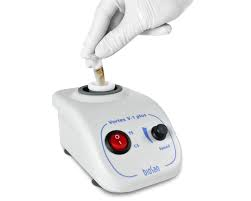 To mix the reaction continentVortex shaker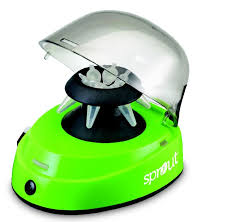 To participate cell continentCool centrifuge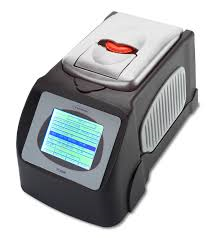 To amplified  DNA molecules (quality identification)Conventional PCR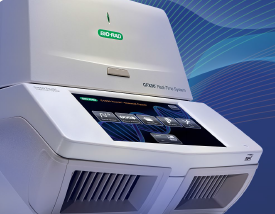 To amplified DNA  molecules and measuring gene expression(quality and quantity identification)Real-time PCR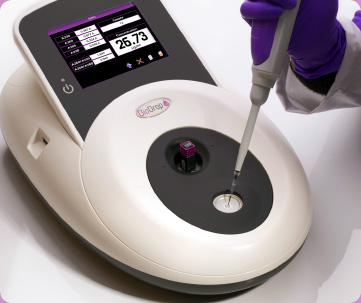 To measuring nucleic acid concentration and purityNanodrop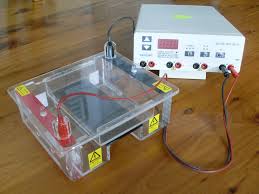 To separate nucleic acid and protein with molecular weigh less than 10000 bpGel electrophoresis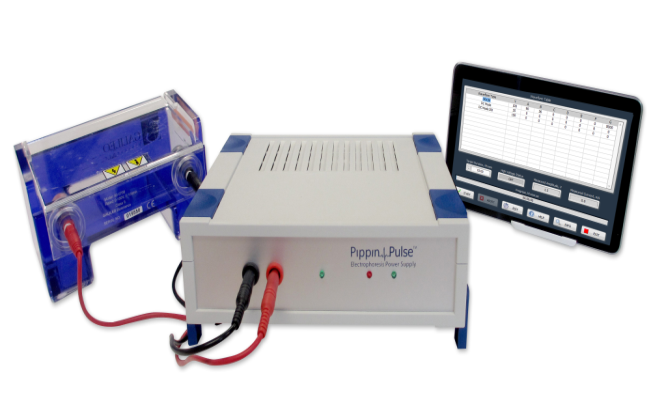 To separate nucleic acid and protein with molecular weigh more than 10000 bpPulse gel electrophoresis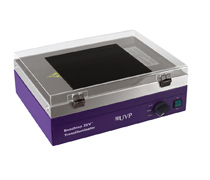 To detect nucleic acid and protein were separated in gel electrophoresis runUV-Transilluminator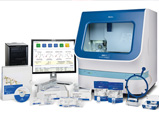 To determine sequence of nucleotide in DNA strandDNA sequencer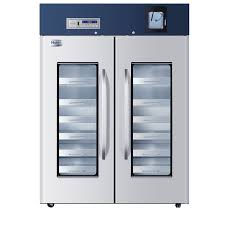 To keep biological material in low temperatureDeep freeze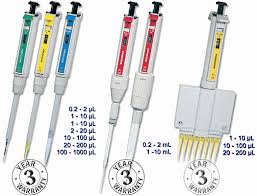 To transfer the appropriate amount of volumesMicropipettes in different size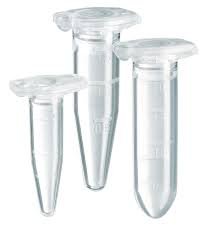 To keep and holder samples in experimentDifferent size of eppendorf tubes